基本信息基本信息 更新时间：2023-02-15 21:49  更新时间：2023-02-15 21:49  更新时间：2023-02-15 21:49  更新时间：2023-02-15 21:49 姓    名姓    名王磊王磊年    龄36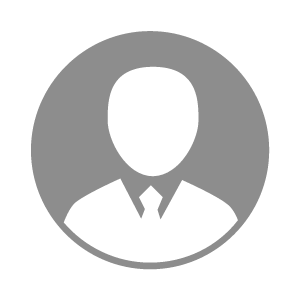 电    话电    话下载后可见下载后可见毕业院校青岛农业大学邮    箱邮    箱下载后可见下载后可见学    历本科住    址住    址期望月薪5000-10000求职意向求职意向辅导员,合作社运营经理辅导员,合作社运营经理辅导员,合作社运营经理辅导员,合作社运营经理期望地区期望地区山东省|山东省/威海市|山东省/烟台市山东省|山东省/威海市|山东省/烟台市山东省|山东省/威海市|山东省/烟台市山东省|山东省/威海市|山东省/烟台市教育经历教育经历就读学校：青岛农业大学 就读学校：青岛农业大学 就读学校：青岛农业大学 就读学校：青岛农业大学 就读学校：青岛农业大学 就读学校：青岛农业大学 就读学校：青岛农业大学 工作经历工作经历工作单位：青岛环山集团 工作单位：青岛环山集团 工作单位：青岛环山集团 工作单位：青岛环山集团 工作单位：青岛环山集团 工作单位：青岛环山集团 工作单位：青岛环山集团 自我评价自我评价工作经验丰富，善于沟通，执行力强工作经验丰富，善于沟通，执行力强工作经验丰富，善于沟通，执行力强工作经验丰富，善于沟通，执行力强工作经验丰富，善于沟通，执行力强工作经验丰富，善于沟通，执行力强工作经验丰富，善于沟通，执行力强其他特长其他特长